Appendix A. Conceptual Framework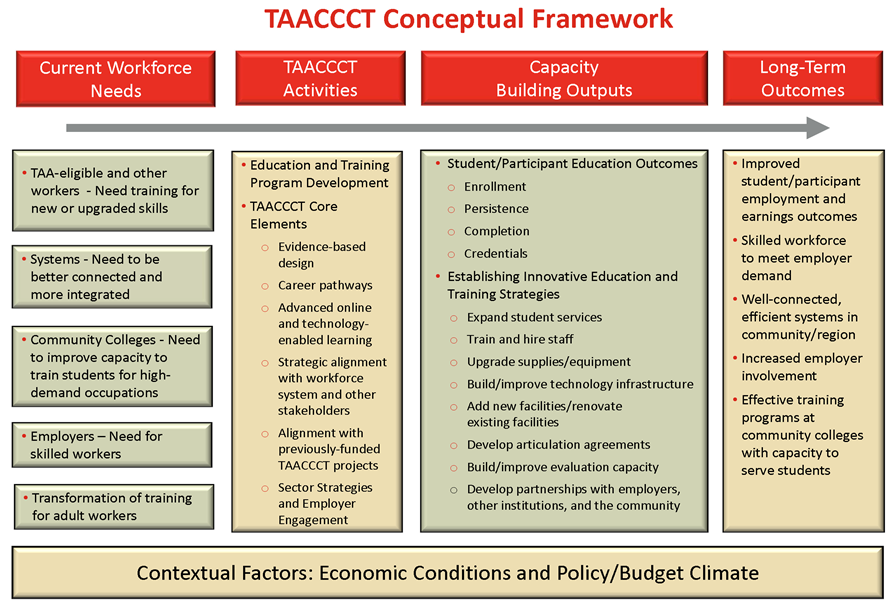 